HOME LEARNING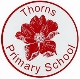 HOME LEARNINGHOME LEARNINGHOME LEARNINGHOME LEARNINGHOME LEARNINGHOME LEARNINGHOME LEARNINGYEAR  2AROUND THE WORLDAROUND THE WORLDAROUND THE WORLDDate: 4.6.2020Date: 4.6.2020Date: 4.6.2020MATHSMATHSMATHSMATHSMATHSMATHSMATHS45 minutesWarm up –      3 +….. = 12            19 - ……… = 4            …….. + 8 = 15             24 - ……. = 18          …… - 6 = 7 Usain Bolt can run 100metres in 9.58 seconds!  How far can you run in 10 seconds? Go outside, run and measure your distance. What is the difference between Usain Bolts distance and your distance? Harry has one metre stick, he wants to measure his classroom but says he can’t because he only has one metre stick.  Write instructions to tell Harry how he could measure his classroom using his metre stick. Solve this problem…Mrs Needle needed to buy some ribbon for her dewing class and went to the shop to buy it.The ladies in her class told her what length of ribbon they needed to finish their designs.Anna needed 12metres of ribbon to finish her design.Brenda needed ¼ the amount of Anna’s length.Clare wanted 1/3 of Anna’s length.The shop only had 20 metres of ribbon left.Was that enough ribbon for Mrs Needle’s sewing class.Tip – Draw a line to show each piece of ribbon (centimetres can represent metres so that you don’t need a enormous piece of paper!).Warm up –      3 +….. = 12            19 - ……… = 4            …….. + 8 = 15             24 - ……. = 18          …… - 6 = 7 Usain Bolt can run 100metres in 9.58 seconds!  How far can you run in 10 seconds? Go outside, run and measure your distance. What is the difference between Usain Bolts distance and your distance? Harry has one metre stick, he wants to measure his classroom but says he can’t because he only has one metre stick.  Write instructions to tell Harry how he could measure his classroom using his metre stick. Solve this problem…Mrs Needle needed to buy some ribbon for her dewing class and went to the shop to buy it.The ladies in her class told her what length of ribbon they needed to finish their designs.Anna needed 12metres of ribbon to finish her design.Brenda needed ¼ the amount of Anna’s length.Clare wanted 1/3 of Anna’s length.The shop only had 20 metres of ribbon left.Was that enough ribbon for Mrs Needle’s sewing class.Tip – Draw a line to show each piece of ribbon (centimetres can represent metres so that you don’t need a enormous piece of paper!).Warm up –      3 +….. = 12            19 - ……… = 4            …….. + 8 = 15             24 - ……. = 18          …… - 6 = 7 Usain Bolt can run 100metres in 9.58 seconds!  How far can you run in 10 seconds? Go outside, run and measure your distance. What is the difference between Usain Bolts distance and your distance? Harry has one metre stick, he wants to measure his classroom but says he can’t because he only has one metre stick.  Write instructions to tell Harry how he could measure his classroom using his metre stick. Solve this problem…Mrs Needle needed to buy some ribbon for her dewing class and went to the shop to buy it.The ladies in her class told her what length of ribbon they needed to finish their designs.Anna needed 12metres of ribbon to finish her design.Brenda needed ¼ the amount of Anna’s length.Clare wanted 1/3 of Anna’s length.The shop only had 20 metres of ribbon left.Was that enough ribbon for Mrs Needle’s sewing class.Tip – Draw a line to show each piece of ribbon (centimetres can represent metres so that you don’t need a enormous piece of paper!).Warm up –      3 +….. = 12            19 - ……… = 4            …….. + 8 = 15             24 - ……. = 18          …… - 6 = 7 Usain Bolt can run 100metres in 9.58 seconds!  How far can you run in 10 seconds? Go outside, run and measure your distance. What is the difference between Usain Bolts distance and your distance? Harry has one metre stick, he wants to measure his classroom but says he can’t because he only has one metre stick.  Write instructions to tell Harry how he could measure his classroom using his metre stick. Solve this problem…Mrs Needle needed to buy some ribbon for her dewing class and went to the shop to buy it.The ladies in her class told her what length of ribbon they needed to finish their designs.Anna needed 12metres of ribbon to finish her design.Brenda needed ¼ the amount of Anna’s length.Clare wanted 1/3 of Anna’s length.The shop only had 20 metres of ribbon left.Was that enough ribbon for Mrs Needle’s sewing class.Tip – Draw a line to show each piece of ribbon (centimetres can represent metres so that you don’t need a enormous piece of paper!).Warm up –      3 +….. = 12            19 - ……… = 4            …….. + 8 = 15             24 - ……. = 18          …… - 6 = 7 Usain Bolt can run 100metres in 9.58 seconds!  How far can you run in 10 seconds? Go outside, run and measure your distance. What is the difference between Usain Bolts distance and your distance? Harry has one metre stick, he wants to measure his classroom but says he can’t because he only has one metre stick.  Write instructions to tell Harry how he could measure his classroom using his metre stick. Solve this problem…Mrs Needle needed to buy some ribbon for her dewing class and went to the shop to buy it.The ladies in her class told her what length of ribbon they needed to finish their designs.Anna needed 12metres of ribbon to finish her design.Brenda needed ¼ the amount of Anna’s length.Clare wanted 1/3 of Anna’s length.The shop only had 20 metres of ribbon left.Was that enough ribbon for Mrs Needle’s sewing class.Tip – Draw a line to show each piece of ribbon (centimetres can represent metres so that you don’t need a enormous piece of paper!).Warm up –      3 +….. = 12            19 - ……… = 4            …….. + 8 = 15             24 - ……. = 18          …… - 6 = 7 Usain Bolt can run 100metres in 9.58 seconds!  How far can you run in 10 seconds? Go outside, run and measure your distance. What is the difference between Usain Bolts distance and your distance? Harry has one metre stick, he wants to measure his classroom but says he can’t because he only has one metre stick.  Write instructions to tell Harry how he could measure his classroom using his metre stick. Solve this problem…Mrs Needle needed to buy some ribbon for her dewing class and went to the shop to buy it.The ladies in her class told her what length of ribbon they needed to finish their designs.Anna needed 12metres of ribbon to finish her design.Brenda needed ¼ the amount of Anna’s length.Clare wanted 1/3 of Anna’s length.The shop only had 20 metres of ribbon left.Was that enough ribbon for Mrs Needle’s sewing class.Tip – Draw a line to show each piece of ribbon (centimetres can represent metres so that you don’t need a enormous piece of paper!).Warm up –      3 +….. = 12            19 - ……… = 4            …….. + 8 = 15             24 - ……. = 18          …… - 6 = 7 Usain Bolt can run 100metres in 9.58 seconds!  How far can you run in 10 seconds? Go outside, run and measure your distance. What is the difference between Usain Bolts distance and your distance? Harry has one metre stick, he wants to measure his classroom but says he can’t because he only has one metre stick.  Write instructions to tell Harry how he could measure his classroom using his metre stick. Solve this problem…Mrs Needle needed to buy some ribbon for her dewing class and went to the shop to buy it.The ladies in her class told her what length of ribbon they needed to finish their designs.Anna needed 12metres of ribbon to finish her design.Brenda needed ¼ the amount of Anna’s length.Clare wanted 1/3 of Anna’s length.The shop only had 20 metres of ribbon left.Was that enough ribbon for Mrs Needle’s sewing class.Tip – Draw a line to show each piece of ribbon (centimetres can represent metres so that you don’t need a enormous piece of paper!).Warm up –      3 +….. = 12            19 - ……… = 4            …….. + 8 = 15             24 - ……. = 18          …… - 6 = 7 Usain Bolt can run 100metres in 9.58 seconds!  How far can you run in 10 seconds? Go outside, run and measure your distance. What is the difference between Usain Bolts distance and your distance? Harry has one metre stick, he wants to measure his classroom but says he can’t because he only has one metre stick.  Write instructions to tell Harry how he could measure his classroom using his metre stick. Solve this problem…Mrs Needle needed to buy some ribbon for her dewing class and went to the shop to buy it.The ladies in her class told her what length of ribbon they needed to finish their designs.Anna needed 12metres of ribbon to finish her design.Brenda needed ¼ the amount of Anna’s length.Clare wanted 1/3 of Anna’s length.The shop only had 20 metres of ribbon left.Was that enough ribbon for Mrs Needle’s sewing class.Tip – Draw a line to show each piece of ribbon (centimetres can represent metres so that you don’t need a enormous piece of paper!).ENGLISHENGLISHENGLISHENGLISHENGLISHENGLISHENGLISHENGLISHReading                           20 minsRead the attached PDF ‘Yo Ho Ho Poem.’Read the text and answer the questions.Reading                           20 minsRead the attached PDF ‘Yo Ho Ho Poem.’Read the text and answer the questions.Reading                           20 minsRead the attached PDF ‘Yo Ho Ho Poem.’Read the text and answer the questions.Spelling                                       10 minsYour spellings this week are; station, lotion, potion, fiction, motion, section, caption, option, nation, attentionWrite a number next to each word 1-6, roll a dice, whatever number you roll, you must spell.  Swap the numbers around and play again to make sure you include all of your spellings. Spelling                                       10 minsYour spellings this week are; station, lotion, potion, fiction, motion, section, caption, option, nation, attentionWrite a number next to each word 1-6, roll a dice, whatever number you roll, you must spell.  Swap the numbers around and play again to make sure you include all of your spellings. Spelling                                       10 minsYour spellings this week are; station, lotion, potion, fiction, motion, section, caption, option, nation, attentionWrite a number next to each word 1-6, roll a dice, whatever number you roll, you must spell.  Swap the numbers around and play again to make sure you include all of your spellings. Writing                     30 mins Using the internet type in:The story of Little Red Riding hood DLTK-TeachRead the story.  I would like you to re-write the story of Little Red Riding Hood with a different ending. Use the attached pdf prompt sheet to help you to write it.Write the whole story with your new ending in your exercise book.Writing                     30 mins Using the internet type in:The story of Little Red Riding hood DLTK-TeachRead the story.  I would like you to re-write the story of Little Red Riding Hood with a different ending. Use the attached pdf prompt sheet to help you to write it.Write the whole story with your new ending in your exercise book.PHYSICAL ACTIVITY- Choose onePHYSICAL ACTIVITY- Choose onePHYSICAL ACTIVITY- Choose onePHYSICAL ACTIVITY- Choose onePHYSICAL ACTIVITY- Choose onePHYSICAL ACTIVITY- Choose onePHYSICAL ACTIVITY- Choose one30 minutesJoe Wicks Work Out9am The Body Coach on You Tube or use a uploaded video.Run around your back garden for 30 minutes.Play catch or kick a football with someone in your family.Use a skipping rope/hula hoop/trampoline if you have one.Do some boxing into a pillow (ask a grown up to hold the pillow)Joe Wicks Work Out9am The Body Coach on You Tube or use a uploaded video.Run around your back garden for 30 minutes.Play catch or kick a football with someone in your family.Use a skipping rope/hula hoop/trampoline if you have one.Do some boxing into a pillow (ask a grown up to hold the pillow)Joe Wicks Work Out9am The Body Coach on You Tube or use a uploaded video.Run around your back garden for 30 minutes.Play catch or kick a football with someone in your family.Use a skipping rope/hula hoop/trampoline if you have one.Do some boxing into a pillow (ask a grown up to hold the pillow)Joe Wicks Work Out9am The Body Coach on You Tube or use a uploaded video.Run around your back garden for 30 minutes.Play catch or kick a football with someone in your family.Use a skipping rope/hula hoop/trampoline if you have one.Do some boxing into a pillow (ask a grown up to hold the pillow)Oti Mabuse Dance11.30 Oti Mabuse Official on You Tubeor use previous uploaded videoGo for a walk with your family.Do some gardening. Go for a ride on your bikeTry ‘yoga for kids’ on You TubeOti Mabuse Dance11.30 Oti Mabuse Official on You Tubeor use previous uploaded videoGo for a walk with your family.Do some gardening. Go for a ride on your bikeTry ‘yoga for kids’ on You TubeOti Mabuse Dance11.30 Oti Mabuse Official on You Tubeor use previous uploaded videoGo for a walk with your family.Do some gardening. Go for a ride on your bikeTry ‘yoga for kids’ on You TubeOti Mabuse Dance11.30 Oti Mabuse Official on You Tubeor use previous uploaded videoGo for a walk with your family.Do some gardening. Go for a ride on your bikeTry ‘yoga for kids’ on You TubeTHEMED LEARNINGTHEMED LEARNINGTHEMED LEARNINGTHEMED LEARNINGTHEMED LEARNINGTHEMED LEARNINGTHEMED LEARNINGTHEMED LEARNINGToday I would like you to complete some aboriginal artwork.Using You Tube visit ‘Aboriginal Art for kids Kirsten Brunner.’Follow the instructions to create an aboriginal art painting of a tortoise. You will need, paper, a pencil, paint and some earbuds. Today I would like you to complete some aboriginal artwork.Using You Tube visit ‘Aboriginal Art for kids Kirsten Brunner.’Follow the instructions to create an aboriginal art painting of a tortoise. You will need, paper, a pencil, paint and some earbuds. Today I would like you to complete some aboriginal artwork.Using You Tube visit ‘Aboriginal Art for kids Kirsten Brunner.’Follow the instructions to create an aboriginal art painting of a tortoise. You will need, paper, a pencil, paint and some earbuds. Today I would like you to complete some aboriginal artwork.Using You Tube visit ‘Aboriginal Art for kids Kirsten Brunner.’Follow the instructions to create an aboriginal art painting of a tortoise. You will need, paper, a pencil, paint and some earbuds. Today I would like you to complete some aboriginal artwork.Using You Tube visit ‘Aboriginal Art for kids Kirsten Brunner.’Follow the instructions to create an aboriginal art painting of a tortoise. You will need, paper, a pencil, paint and some earbuds. Today I would like you to complete some aboriginal artwork.Using You Tube visit ‘Aboriginal Art for kids Kirsten Brunner.’Follow the instructions to create an aboriginal art painting of a tortoise. You will need, paper, a pencil, paint and some earbuds. Today I would like you to complete some aboriginal artwork.Using You Tube visit ‘Aboriginal Art for kids Kirsten Brunner.’Follow the instructions to create an aboriginal art painting of a tortoise. You will need, paper, a pencil, paint and some earbuds. Today I would like you to complete some aboriginal artwork.Using You Tube visit ‘Aboriginal Art for kids Kirsten Brunner.’Follow the instructions to create an aboriginal art painting of a tortoise. You will need, paper, a pencil, paint and some earbuds. TEAM PLAYER SKILLTEAM PLAYER SKILLTEAM PLAYER SKILLTEAM PLAYER SKILLTEAM PLAYER SKILLTEAM PLAYER SKILLTEAM PLAYER SKILLTEAM PLAYER SKILLHelp to bake a cake/prepare a meal.Help to bake a cake/prepare a meal.Help to bake a cake/prepare a meal.Help to bake a cake/prepare a meal.Help to bake a cake/prepare a meal.Help to bake a cake/prepare a meal.Help to bake a cake/prepare a meal.Help to bake a cake/prepare a meal.INDEPENDENCE SKILLINDEPENDENCE SKILLINDEPENDENCE SKILLINDEPENDENCE SKILLINDEPENDENCE SKILLINDEPENDENCE SKILLINDEPENDENCE SKILLINDEPENDENCE SKILLClear away your own cup, plate and cutlery after each meal. Clear away your own cup, plate and cutlery after each meal. Clear away your own cup, plate and cutlery after each meal. Clear away your own cup, plate and cutlery after each meal. Clear away your own cup, plate and cutlery after each meal. Clear away your own cup, plate and cutlery after each meal. Clear away your own cup, plate and cutlery after each meal. Clear away your own cup, plate and cutlery after each meal. 